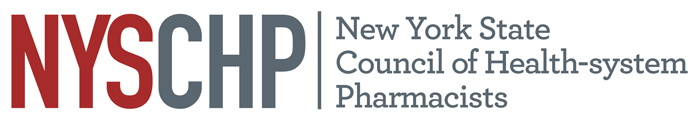 230 Washington Aenue Extension  Albany, NY 12203(518) 456-8819  Fax: (518) 456-9319Permanently Authorizing Pharmacists to Perform CLIA-Waived TestsS3467 RiveraFact SheetWho the bill applies to:Licensed PharmacistsWhat the bill does:Permanently authorizes pharmacists to perform simple non-invasive tests (e.g. point-of-care tests)Directs the Commissioner of Health to establish which CLIA-waived tests pharmacists may performStrengthens physician-pharmacist collaboration by establishing communication protocols for test resultsWhy this legislation is needed:Many New Yorkers do not get screened for common disease statesAccess to simple testing can lower healthcare costs, reduce inappropriate antimicrobial use, and screen at-risk patients for physician referral for diabetes, high blood pressure, high cholesterol. It also avoids patients needing to seek higher level services, such as Emergency Room and Urgent Care visitsDuring the height of the pandemic, the federal PREP act authorized pharmacists to perform point-of- care CLIA-waived tests to detect COVID-19, demonstrating the ease of access to the publicPharmacies in New York have developed infrastructure to support testing of respiratory diseasesWhen the state of emergency ends, the authorization ends. These services must be maintainedMost states allow patients to receive this type of testing/screening by pharmacists and support physician- pharmacist collaboration on screening and referral. On average, ~20% of community pharmacies within a given state have a CLIA waiver and can perform these simple tests (range: 0-60%). In New York State, less than 0.5% of community pharmacies have such a waiver.Support:Strongly supported by the New York State Council of Health System Pharmacists, Pharmacist Society of the State of New York, Community Pharmacy Association, American Society of Consultant PharmacistsReferences:J Manag Care Spec Pharm. 2015;21(7):568–573.Health Secur. May-Jun 2015;13(3):166-73J Am Pharm Assoc (2003). May-Jun 2006;46(3):370-7https://www.phe.gov/Preparedness/legal/prepact/Pages/default.aspxRes Social Adm Pharm. Jul-Aug 2016;12(4):614-21.